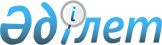 О внесении изменения в постановление Правительства Республики  Казахстан от 21 декабря 2004 года N 1341Постановление Правительства Республики Казахстан от 3 октября 2005 года N 994

      Правительство Республики Казахстан  ПОСТАНОВЛЯЕТ: 

      1. Внести в  постановление  Правительства Республики Казахстан от 21 декабря 2004 года N 1341 "О государственных закупках, имеющих важное стратегическое значение" следующее изменение: 

      по всему тексту слова "протезно-ортопедическими изделиями" заменить словом "протезно-ортопедической". 

      2. Настоящее постановление вводится в действие с 1 января 2005 года.        Премьер-Министр 

      Республики Казахстан 
					© 2012. РГП на ПХВ «Институт законодательства и правовой информации Республики Казахстан» Министерства юстиции Республики Казахстан
				